Toruń, dnia 26.01.2023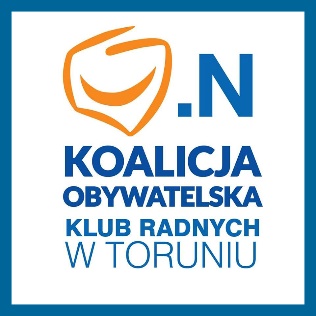 Margareta Skerska-RomanBartosz SzymanskiRadni Miasta Torunia				Szanowny Pan 							Michał Zaleski							Prezydent Miasta ToruniaZ A P Y T A N I ESzanowny Panie Prezydencie,zwracamy się z  ponownym zapytaniem dotyczącym terminu oddania do użytku kontenerów z toaletami dla kierowców komunikacji miejskiej, zlokalizowanych w następujących lokalizacjach: Kolankowskiego, Wrzosy I, Nad Strugą, Okólna, Szubińska, Poznańska. Kontener (np. w lokalizacji Wrzosy I) już stoi, a z informacji przekazanych nam przez kierowców wynika, iż cały czas jest dla nich niedostępny. W związku z tym prosimy o informację, w jakim terminie nastąpi ich przekazanie do użytkowania pracownikom MZK. Oczywistym jest, iż powinno to nastąpić najszybciej jak to możliwe, szczególnie teraz kiedy panują nieprzyjazne warunku atmosferyczne (mróz, opady śniegu i deszczu, niskie temperatury, silny wiatr) i korzystanie z przenośnych toalet jest bardzo uciążliwe.Z uwagi na powyższe bardzo prosimy o interwencję w przedmiotowej sprawie. Poniżej zdjęcie kontenera zlokalizowanego na Wrzosach I.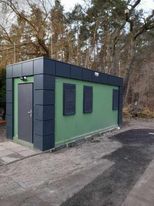 	Z poważaniemMargareta Skerska-RomanBatrosz Szymanski